LANDKREIS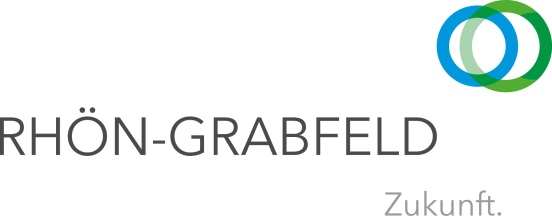 RHÖN-GRABFELDZurück an:Landratsamt Rhön-GrabfeldStabsstelle KreisentwicklungFrau Manuela MichelSpörleinstr. 1197616 Bad Neustadt a. d. SaaleVerwendungsnachweisüber die in Aussicht gestellte Zuwendung aus dem Kleinprojektefonds des Landkreises Rhön-Grabfeld zur Förderung von Vereinen und Personengruppen des Landkreises1. Antragssteller/in 2. Förderprojekt3. Sachlicher Berichtüber die Verwendung der Zuwendung und den erzielten Erfolg – ggf. auf gesondertem Beiblatt4. Zahlenmäßiger NachweisGesamtausgaben – laut zahlenmäßiger Aufstellung: (bitte Rechnungen, Zahlungsbelege (wie z.B. Kontoauszüge), Kosten- undFinanzierungsplan beifügen)Erklärung:Die erforderlichen Belege (Rechnungen und Zahlungsnachweise (Kontoauszüge)) sind in Kopie dem Verwendungsnachweis als Anlage beigefügt. Die Förderung soll auf folgende Bankverbindung überwiesen werden:Es wird versichert, dass die Angaben im Verwendungsnachweis den Tatsachen entsprechen.           						…………………………………………..Ort, Datum 						Unterschrift Antragssteller/inWichtiger Hinweis: Da wir Seitens des Landkreises gerne über Ihr Projekt berichten würden, wären wir dankbar, wenn Sie uns Fotos in digitaler Form zur Verfügung stellen könnten. Bitte senden Sie diese an manuela.michel@rhoen-grabfeld.deBei Veröffentlichungen Ihrerseits wäre ein Hinweis auf uns als Fördergeber wichtig. Wird vom Empfänger ausgefüllt……………….					………………………………………..Datum 							Unterschrift Sachbearbeiter LRAName, VornameE-MailStraße, HausnummerTelefon/ MobilPLZ, Ort FaxTitel (wie im Zuwendungsbescheid)Aktenzeichen (wie im Zuwendungsbescheid)                          €KontoinhaberGeldinstitutIBANBICGeprüft durch Ggf. Nachforderung von UnterlagenAuszahlung in Höhe von __________________ € angewiesen amSonstige AnmerkungenSonstige Anmerkungen